Exercice 1 : ( 3 points )Dans la figure  ci-jointe on a représenté dans un repère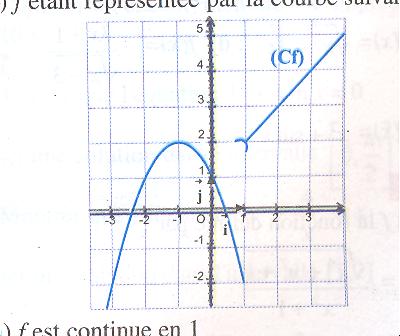  orthonormé  la courbe (  ) d’une fonction f   définie sur IR. Par lecture graphique, donner la bonne réponse :f est continue : a   en 1			 b  à droite en 1	 c   à gauche en 1l’image de l’intervalle ] –2, 1] par f est : a   [–2, 1[			 b  [–2, 2]		 c   ] – 2, 2]L’équation f(x) = 2 admet dans IR : a   une seule solution	 b  2 solutions		 c   aucune solutionExercice 2 : ( 5points)Soit f la fonction définie sur IR par sa courbe représentative suivante dans un repère   orthonormé  (O,,) .  préciser les extrema de fDonner un majorant de f sur IR                                                                                                         4f est-elle continue en 4  Déterminer la limite à droite et à gauche en 4                                                 5. Soit g la restriction de f à l’intervalle [-5 ,4 ]                                             -5 •                       •         •              Donner les variations de gg est – elle bornée ? justifier votre réponse.Discuter suivant les valeurs de k le nombre de solutions                   de l’équation g(x) = kExercice 3:  (7  points )Soient A et B deux points du plan tels que : AB=4 et I le milieu de [AB].1) Construire le point C tel que ABC soit rectangle en C.2) Montrer que  Mplan : 3) a/ soit J le point défini par : .     Montrer que J est le milieu de segment [CI].    b/ Montrer que  Mplan :     c/ Déterminer l'ensemble  4) a/ Montrer que  Mplan :     b/ Déterminer et construire l'ensemble Exercice 4 ( 5 points)Soit la fonction f définie sur IR par Tracer (  ) la courbe représentative de f dans un repère orthonormé .a) Montrer que f est continue sur chacun des intervalles] – , – 2 ]  et ] – 2, +  [.               b) f est elle continue sur IR ? Justifier graphiquement.Déterminer graphiquement f ([–2, 2]) et f ([–3, 2]).Soit g la restriction de f à l’intervalle ] –  , – 2 ].Vérifier que pour tout x  ] – , – 2] ; g(x) = 2 +  .Montrer que g est décroissante sur ] – , – 2 ].En déduire que g est bornée sur ] – , – 2 ].Lycée Omar ElkalchaniClasse :  3ème Sc.Exp.Mathématique      scolaire : 2011/2012